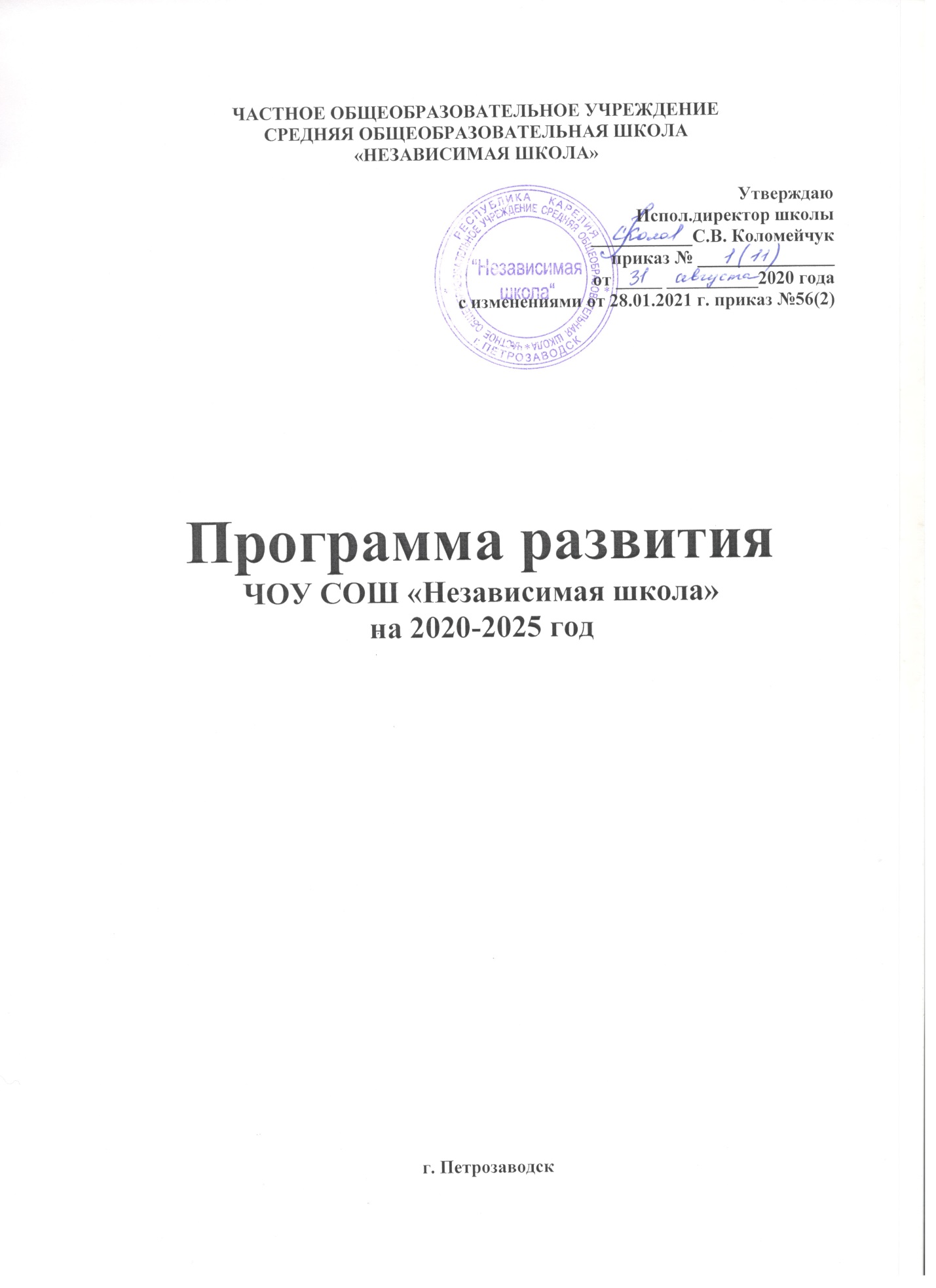 СОДЕРЖАНИЕ Паспорт Программы развития ЧОУ СОШ «Независимая школа» Введение Раздел I. Характеристика текущего состояния школы.Информационная справкаАнализ внутренних факторов развития школыКраткий проблемный анализ Раздел II. Концепция  развития ЧОУ СОШ «Независимая школа»Раздел III. Ключевые ориентиры программы развития :миссия, цели, задачи, этапы и ожидаемые результаты.Раздел IV. Этапы  и мероприятия по реализации Программы развития Целевые подпрограммы Программы развития Подпрограмма 1. «Мотивационная образовательная среда» 36Подпрограмма 2. «Повышение эффективности и качества образования в условиях реализации ФГОС»Подпрограмма 3. «Мониторинг» Подпрограмма 4.«Шаг в будущее» Подпрограмма 5. «Успешные родители» Подпрограмма 6.«Цифровая школа» Подпрограмма 7.«Учитель будущего» Ресурсное обеспечение и управленческие механизмы реализации ПрограммыПримерный инструментальный пакет для решения поставленных задач Раздел V. Мониторинг реализации Программы.Оценка результативности реализации Программы Организация управлением Программой развития и контроль хода еёРеализации.ПАСПОРТ ПРОГРАММЫ РАЗВИТИЯ ЧОУ СОШ « НЕЗАВИСИМАЯ ШКОЛА »  НА 2020 -2025 гг.ВВЕДЕНИЕПрограмма развития частного общеобразовательного учреждения средней общеобразовательной школы «Независимая школа»  на 2021 - 2026 годы предназначена для определения приоритетов в развитии школы, обеспечения субъектов образовательногопроцесса и социальных партнеров знанием о стратегических и тактических задачахразвития, механизмах их решения, последовательности деятельности и ожидаемыхрезультатах.Статья 28 Федерального закона «Об образовании в Российской Федерации» относитк компетенции образовательной организации разработку и утверждение по согласованию с учредителем Программы развития образовательной организации. Программа развития является обязательным локальным актом, наличие которого в образовательной организации закреплено законодательно. Программа развития определяет стратегические направления развития образовательной организации на среднесрочную перспективу: ценностно-смысловые, целевые, содержательные и результативные приоритеты развития.Программа как проект перспективного развития ОО призвана обеспечить:- достижение целевых показателей Государственной программой Российской Федерации «Развитие образования» на срок 2018 - 2025 годы (утвержденной постановлением Правительства Российской Федерации от 26 декабря 2017 г. № 1642) и стратегических целей Национального проекта «Образование» в деятельности ОО;-условия для устойчивого развития образовательной организации в соответствии со стратегией развития российского образования и достижения нового качества образования;- разработку и реализацию инновационных моделей организации образовательной практики школы в соответствии с требованиями ФГОС НОО, ООО и создание целостноймотивационной образовательной среды школы при переходе на ФГОС СОО;- качественную реализацию государственного задания и всесторонне удовлетворение образовательных запросов субъектов образовательных отношений;-консолидировать усилия всех заинтересованных участников образовательныхотношений и социального окружения ОО для достижения целей Программы.Ключевой идеей Программы развития школы является повышение качества образования.Идея определяет конечную цель развития образовательного учреждения на период действия данной Программы: формирование успешной личности ученика через мотивационную образовательную среду.Обоснование инновационного характера Программы развития1. Мотивация - это система или комплекс мотивов. Мотив – внутренне побуждение кдействию. Он включает в себя само стремление действовать тем или иным образом, а также причину этого желания, связанную с внутренними потребностями человека, которые он стремится разрешить, и внешними стимулами поведения.Ключ к успеху в любой деятельности — это мотивация.2. Только ориентация на успех может привести личность к успеху.3. Чем более богатой, комплексной будет мотивация, чем больше конкретных мотивов будет сформировано, тем более активной будет личность в деятельности, тем более устойчивым будет стремление к успеху.4. Ориентация на систему мотивов личностного развития учащихся, а именно:мотивы самовоспитания, саморазвития, самообразования;мотивы творческого самовыражения и самоутверждения и самореализации;мотивы самопознания, самоопределения, социальной пробы сил;мотивы познавательного интереса к мотивам творческого преобразования окружающего мира;деловые мотивы, включающие интерес к делу, стремление к качественномувыполнению работы, мотивы долга и ответственности;социальные мотивы, включающие понимание значимости качественногообразования для прогресса общества и личного успешного участия в этом прогрессе;коммуникативные мотивы, включающие желание общаться с одноклассниками,преподавателями;мотивы успеха, от успеха в учебе до достижения поставленных жизненных целей.Развитие мотивов качественного образования должно быть обусловлено созданиемсоответствующей мотивационной образовательной среды, обладающей комплексомстимулирующих факторов, определяющих высокую мотивацию и активность всехсубъектов образовательного процесса, что и обеспечивает повышение качества образования.Таким образом, создание целостной мотивационной образовательной среды школыво всех ее аспектах: материальных, организационных, психологических, педагогических итехнологических - является инновационной.Раздел I. Характеристика текущего состояния школы Информационная справка.Дата создания Школы: 19 августа  1993 г.Правоустанавливающие документы школы:Устав. Действующий устав школы от 30.12.2020 г.Лицензия. 06.02.2015 школа получила лицензию (серия 10Л01 № 0006960, регистрационный номер 2396), дающую право осуществления образовательной деятельности. Лицензия бессрочная.Свидетельство об аккредитации. 30.03.2012 школа прошла государственную
аккредитацию (свидетельство о государственной аккредитации ОП № 010216,
регистрационный номер 1614). Школа реализует образовательные программы начального общего образования, основного общего образования, среднего  общего образования и имеет право на выдачу выпускникам документа государственного образца. Свидетельство действует до 30.03.2024.Свидетельство о внесении записи в ЕГРЮЛ. Основной государственный регистрационный номер: 1111000000660 за государственным регистрационным номером 2121000000405.Свидетельство о регистрации в налоговом органе. Основной государственный регистрационный номер 1111000000660. ИНН/КПП 1001990218/100101001.Контакты. Адрес школы: г. Петрозаводск, улица Пробная, дом 3а. Телефон: 733-034. Электронный адрес: nezsch@karelia.ru.Система управления Школой:1. Общее собрание работников.2. Педагогический совет.3. Управляющий СоветУсловия обучения в Школе:В школе обучаютcя 105 учеников. Учебные занятия проводятся в одну смену. Режим работы школы: пятидневная учебная неделя. Школа полного дня. Обеспечена занятость учеников по интересам во второй половине дня – работают факультативные курсы, кружки, спортивные секции. На конец 2019/20 учебного года дополнительное образование представлено 10 кружками и секциями.Для организации образовательного процесса имеются:учебные кабинеты – 16, площадь – 463 м2;компьютерный класс, площадь – 17,5 м2;спортивный зал, площадь – 86 м2;актовый зал, площадь – 94 м2;библиотека, площадь – 17 м2;столовая (80 посадочных мест);архив, площадь – 3 м2;медицинский кабинет, площадь – 9,3 м2;кабинет психолога, площадь – 5 м2;учительская, площадь – 12 м2;Кадровый состав школы:В школе работают 29 педагогов, из них учителей начальной школы – 4 человек, учителей предметников – 20 человек, воспитателей - 5. Высшее образование имеют  100 %. На конец года высшую квалификационную категорию имеют – 17 (58,6%) человек. Основную часть коллектива составляют учителя среднего возраста, имеющие стаж работы более 20 лет. Возрастной состав учителейПедагогический стаж Имеют звания, награды: Почетный работник  общего образования Российской Федерации - директор школы Рудакова Н.Г.Почетный работник  общего образования Российской Федерации –1 педагог –Болдырев В.М..Почетный работник сферы образования Российской Федерации – 2 педагога Романова Ольга Васильевна, Алексеева Ольга Александровна.Почётная грамота Министерства образования и науки РФ – 3 педагога –Романова О.В., Алексеева О.А., Молчанов М.В..Почетное звание «Заслуженный учитель Республики Карелия» - 1 педагог Королева Г.К.Почётная грамота Министерства образования РК –8 педагогов: Болдырев В.М., Алексеева О.А., Степанова Л.Г., Богданова С.И., Молчанов М.В., Зыкова Т.Ю., Аверьянова Н.А., Коломейчук С.В.,  Анализ внутренних факторов развития школы.Краткий проблемный анализ.ВЫВОДЫ:На основе проведенного анализа выявлены следующие резервные возможности, которые необходимо учитывать при планировании развития школы:Стратегия системных изменений, заложенная в основу настоящей Программы,преследует цель поэтапного развития школы, создание мотивационной образовательной среды, ориентированной на обучение и воспитание детей, способных к активному интеллектуальному труду, формирование широко эрудированной высоконравственной личности, готовой к творческой и исследовательской деятельности, способной легко адаптироваться в системе мировых и национальных культур.Это требует перестройки образовательной и воспитательной деятельности педагогического коллектива, активизации усилий обучающихся, привлечения к образовательному процессу родителей и использования потенциала мотивационнойобразовательной среды.Раздел II. Концепция стратегического развития школы.Концепция развития школы разработана в соответствии с основными приоритетныминаправлениями государственной политики в области образования и предусматривает совершенствование учебно-воспитательной, методической, организационно- правленческой сфер деятельности школы. Стратегическое развитие школы  осуществляется в рамках реализации Национального проекта «Образование», утверждённого на заседании президиума Совета при Президенте Российской Федерации по стратегическому развитию и национальным проектам 3 сентября 2018 года, протоколом заседания Правительственной комиссии (от 5 сентября 2018 г. № 3), включающий в себя работу над проектами:- СОВРЕМЕННАЯ ШКОЛА- УСПЕХ КАЖДОГО РЕБЕНКА- СОЦИАЛЬНАЯ АКТИВНОСТЬ- ЦИФРОВАЯ ОБРАЗОВАТЕЛЬНАЯ СРЕДА- УЧИТЕЛЬ БУДУЩЕГО- ПОДДЕРЕЖКА СЕМЕЙ, ИМЕЮЩИХ ДЕТЕЙ.Концепция развития школы формируется в соответствии с данными приоритетами инаправлена на решение таких стратегических задач, как повышение качества образования на основе новых организационных механизмов, формирующих мотивационную образовательную среду, повышающих вариативность образовательных услуг и качество индивидуального сопровождения процессов развития личности, эффективность образовательной деятельности с учетом социальных запросов, расширения форм участия общества в управлении развитием качества образования.Стратегические задачи развития предполагают ориентацию на следующие ценностиобразовательной деятельности:- мотивационную образовательную среду как условие развития интеллектуального итворческого потенциала школьного сообщества, удовлетворяющую перспективныепотребности и запросы всех участников образовательных отношений;- качество образования, которое можно рассматривать как высокий уровеньтребований к содержанию, технологиям и условиям образования, способных обеспечитьреализацию способностей ребенка, его развитие и высокий уровень индивидуальныхдостижений;- создание условий, обеспечивающих непрерывный профессиональный ростпедагога, способного обеспечить социально-психологическое сопровождениесамостоятельной и инициативной деятельности ребенка в процессе познания;- современная и безопасная образовательная цифровая среда как одно из условий,обеспечивающих высокое качество и доступность образования;- здоровье как главная ценность и важнейший потенциал личности;- духовно-нравственная, социальная, гражданская позиция личности как условиесоциализации и самореализации ребенка;- потенциал партнерства, обеспечивающий интеграцию ресурсов с целью повышениякачества образования;- эффективная система профессиональная ориентация на всех уровнях обучения;- выявление, поддержка и развитие способностей и талантов у обучающихся,создание условий для самореализации и самоопределения;- поддержка ученического самоуправления, инициатив и проектов, в том числе всфере волонтёрства;- потенциал управления, предполагающий системную работу по развитию качестваобразования, повышению профессионального мастерства педагогов, создание условий дляинновационного развития образовательной организации.Раздел III. Ключевые ориентиры программы развития: миссия, цели, задачи, этапы и ожидаемые результаты.Стратегическая идея развития школы на 5 лет связана с повышением качестваобразования. Основные механизмы будут общими для всех образовательных организаций:обновление содержания и технологий образования, информатизация процессов образования, развитие профессионализма педагогических кадров, сохранение здоровья.В реализации этой стратегии ЧОУ СОШ «Независимая школа»  видит миссию школы -построение такой мотивационной образовательной среды, которая бы создалапространство для саморазвития, самореализации и успешного жизненного определенияобучающихся, способствовала бы раскрытию и воспитанию любых талантов уобучающихся, формировала всесторонне развитую личность, способную к постоянномусамосовершенствованию, осознанному профессиональному выбору в условияхсовременного информационного общества, обладающую высокой коммуникативнойкультурой, несущую ответственность за свое здоровье.Эффективность реализации данной миссии возможна только при развитиинепрерывного развития ответственности учащихся за результаты своего образования. Поэтому ключевой ценностью образовательной деятельности учащегося выступает «активная личность», использующая потенциал образовательного пространства для достижения своих социально значимых целей.Миссия школы может быть конкретизирована на уровне задач развития основныхучастников образовательных отношений.На уровне обучающихся:Школа способствует образованию людей, заботящихся о личном и общем благе,сохранении и развитии ценностей российской культуры, создает условия для овладенияследующими универсальными компетенциями:- способность к исследованию;- способность к эффективной коммуникации и организации взаимодействия с социумом;- способность и умение принять решение;- способность осуществлять принятое решение;- способность постоянно осваивать новые виды деятельности;- владение навыками проектирования, в том числе самоуправления и саморазвития;- понимание себя, своих склонностей, готовность или стремление к выборупрофессиональной области.На уровне педагогов школы:- владение технологиями индивидуализации образовательного процесса, индивидуального сопровождения;- владение профессиональными компетенциями, которые определены в профессиональном стандарте педагога и предполагаются при реализации ФГОС;- использование в образовательном процессе личностно-ориентированных технологийпри реализации задач обучения и воспитания;- владение современными педагогическими и образовательными технологиями, включаяИКТ;- умение находить решение поставленных задач, используя возможности предметной,информационно-образовательной и социокультурной среды;- готовность к непрерывному профессиональному росту.На уровне родителей (законных представителей) обучающихся:- взаимоуважение и партнерство в вопросах образования детей;-участие в делах школы;- поощрение интересов детей, их успехов;- участие в управлении и проектировании насыщенной, эмоционально привлекательной,развивающейся мотивационной образовательной среды.Концептуальный замысел определяет цель и основные задачи развития.Цель развития: Создание мотивационной образовательной среды школы дляразвития интеллектуального и творческого потенциала школьного сообщества,удовлетворяющей перспективные потребности и запросы всех участниковобразовательных отношений, соответствующей стратегическим планам государства в области образования и обеспечивающей непрерывный рост профессиональнойкомпетенции педагогов.Основные задачи:1. Обеспечение высокого качества и доступности образования для детей с разнымипотребностями и возможностями путём создания мотивационной образовательной среды.2. Создание условий для обеспечения доступности воспитания гармонично развитой исоциально ответственной личности путем обновления содержания и методовздоровьесберегающей индивидуализации образования, поддержки одаренных детей, модернизации инфраструктуры отделения дополнительного образования детей.3. Обновление информационно-коммуникационной инфраструктуры Школы путемсоздания современной и безопасной цифровой образовательной среды, обеспечивающейформирование ценности к саморазвитию и самообразованию у обучающихся всех уровней.4. Обеспечение непрерывного характера профессионально-личностного развитияпедагогических кадров путем внедрения национальной системы профессионального ростапедагогических работников.5. Создание условий для повышения компетентности родителей обучающихся ввопросах образования и воспитания будущих граждан Российской Федерации.6. Создание условий для воспитания гармонично развитой и социально ответственнойличности путем развития добровольчества (волонтерства), реализации талантов испособностей учащихся в формате общественных инициатив и проектов.Ожидаемые результаты:-Создана мотивационная образовательная среда - вариативная, открытая, способствующаясвободному и активному развитию интеллектуального и творческого потенциала школьного  сообщества.-Достигнуто повышение качества образования на основе развития инновационных процессов, внедрения в практику современных образовательных технологий и научных достижений, обеспечивающих запросы личности, общества и государства.Данные приоритеты определяет векторы изменений от наличного состояния кбудущему.Векторы изменений:От знаниевой парадигмы обучения → к парадигме развития, самоопределения исамореализации личности.От отрицательных мотивов избегания неприятностей → к комплексной положительной мотивации успеха, познавательного интереса, самовоспитания, общения.От традиционной учебной деятельности → к организации всей жизнедеятельностишкольника, обеспечивающей полноценное проживание им каждого периода детства.От знаний, умений и навыков → к формированию личностных и предметныхкомпетенций.От традиционных методик преподавания → к современным образовательнымтехнологиям гуманитарного и деятельностного характера.От организации школьного пространства → к созданию комфортной мотивационной образовательной среды, обеспечивающей активность и успех каждого ребенка.От традиционных отношений «учитель-ученик», «учитель-родитель» → к отношениям сотрудничества, сотворчества, социального партнерства всех субъектов образования.Реализовывая Программу развития, мы будем стремиться к созданию нового образашколы:«Школа: качественное образование в мотивационной среде – это…..учреждение, предоставляющее доступное качественное образование;учреждение, развивающееся в соответствии с происходящими инновациями вобразовании;учреждение, в котором работают высококвалифицированные педагогические кадры;учреждение, в котором образовательная среда является мотивационной для всехучастников образовательной деятельности;учреждение, в котором образовательная среда соответствует требованиямсовременного общества;учреждение, где родители обучающихся являются равноправными партнёрами.Раздел IV. Этапы и мероприятия по реализации Программы.1 этап – организационный – 2020 г.На первом этапе происходит согласование ценностей участников образовательныхотношений, определение круга интересов, целей, задач и направлений проектнойдеятельности. На данном этапе предполагается организация осмысления педагогическимколлективом новых задач развития, повышение профессиональной квалификации педагогов, организация инновационной деятельности педагогов первичный самоанализ достижений и проблем, выявление потребностей обучающихся и проектирование индивидуальных образовательных маршрутов.2 этап - внедренческий – 2020-2024 гг.Второй этап предполагает целенаправленную работу по достижению нового качестваобразования, творческого и личностного развития обучающихся, позиционирования школы как образовательной организации, обеспечивающей достойный уровень качества образования, выстраивание партнерских отношений и привлечение разнообразных ресурсов для реализации задач развития ребенка, совершенствования качества единой интегрированной мотивационной образовательной среды.В рамках реализации ФГОС СОО актуальными задачами становятся: предпрофильнаяподготовка и формирование индивидуальных профильных маршрутов обучающихся науровне среднего образования, индивидуализация учебного процесса; расширениепространства социальной деятельности учащихся; организация пространства рефлексии.Одним из инструментов, реализуемых в образовательной деятельности, является включение обучающихся и педагогов в разнообразные сообщества, стимулирующие развитие проектной и исследовательской деятельности, организация профессиональных и социальных проб старшеклассников.3 этап – аналитико-обобщающий – 2025 г.На третьем этапе заканчивается введение ФГОС СОО, формируется системавнутренней и внешней оценки качества образования.Ведущее место у обучающихся на уровне среднего общего образования занимаютмотивы, связанные с самоопределением и подготовкой к самостоятельной жизни, сдальнейшим образованием и самообразованием. Поэтому одна из задач старшей школы -создание условий для индивидуальной образовательной активности учащегося в процессестановления его способностей к самоопределению, самоорганизации, осмыслению своихобразовательных (жизненных) перспектив.Таким образом, программа предусматривает создание максимально благоприятныхусловий для развития и постоянного наращивания творческого потенциала обучающихся,овладения ими навыками самостоятельной и исследовательской деятельности с учетоминдивидуальных возможностей и способностей.Подпрограмма 1.«Мотивационная образовательная среда»Цель: создание мотивационной образовательной среды ЧОУ СОШ «Независимая школа»как эффективного ресурса, позволяющего формировать у учащихся активную исследовательскую позицию, креативность, конкурентоспособность и успешность вполикультурном высокотехнологическом мире.Задачи:1. Обеспечение для учащихся ситуации развития личных способностей, компетенций,включая исследовательскую, благодаря созданию условий для самостоятельнойпознавательной деятельности.2. Реализация принципов личностно-ориентированного подхода в обучении.3. Совершенствование системы выявления и поддержки талантливых детей, развитияих способностей и потенциала.4. Максимальное развитие способностей обучающихся на основе дифференцированного обучения, совершенствования традиционных и внедрение в образовательный процесс новых педагогических технологий.5. Создание условий для реализации индивидуальных образовательных траекторий.6. Совершенствование системы проектно-исследовательской деятельности обучающихся, развитие их познавательного потенциала.7. Формирование целостной системы психолого-педагогической помощи и психологической диагностики социально-эмоциональной сферы обучающихся.8. Обеспечение трансформации компонентов школьной среды: физического пространства школы, пришкольного участка, учебного оборудования и информационного пространства школы.9. Внедрение принципов здоровьесбережния.Ожидаемые результаты:1. Увеличение мотивация к обучению и целенаправленной познавательной деятельности у обучающихся.2. Повышение качества обученности, успеваемости обучающихся, результативностиолимпиадного и конкурсного движения.3. Уменьшение разницы показателей качества обученности при переходе на следующий уровень образования.4. Создание системы психолого-педагогического сопровождения обучающихся с разными образовательными потребностями.5. Повышение общей культуры в направлении сохранения и развития физического здоровья, повышения уровня общей физической активности.6. Трансформация физического пространства школы, пришкольного участка иучебного оборудования в соответствии с требованиями ФГОС.7. Формирование у школьников сознательного отношения к труду, успешноепрофессиональное самоопределение в условиях свободы выбора сферы деятельности всоответствии с возможностями, способностями и с учетом требований рынка труда.Подпрограмма 2.«Повышение эффективности и качества образования в условиях реализации ФГОС»Цель: внедрение новых методов обучения и воспитания, образовательных технологий,обеспечивающих освоение обучающимися базовых навыков и умений, повышение ихмотивации к обучению и вовлеченности в образовательный процесс, а также обновлениесодержания и совершенствование методов обучения.Задачи:1. Внедрение и реализация ФГОС СОО.2. Обеспечение преемственности ФГОС НОО, ООО и СОО.3. Создание условий, способствующих освоению каждым обучающимся стандартов нового поколения и раскрытию интеллектуального и творческого потенциала.4. Создание информационно-насыщенного образовательного пространства за счетвнедрения качественного программно-методического обеспечения и новых технологий обучения (информационно-коммуникационных, модульных, проблемно-поисковых, проектной деятельности и др.).5. Совершенствование системы оценки образовательных результатов.6. Создание единого пространства внеурочной деятельности с учётом индивидуальных особенностей и интересов обучающегося, а так же условий его жизнедеятельности, ориентированной на формирование культуры самоопределения.Ожидаемые результаты1. Обеспечение ресурсной готовности школы к реализации ФГОС на всехуровнях образования.2. Внедрение и реализация ФГОС СОО с соблюдением преемственности.3. Создание система ранней профилизации за счет использования ресурсоввнеурочной деятельности.4. Сокращение отставания наименее успешных групп обучающихся от наиболееуспешных.5. Создание эффективной системы взаимодействия с ВУЗами и ССУзами городаПетрозаводска.6. Разработаны педагогические инструменты формирования УУД.Подпрограмма 3.«Мониторинг»Цель: получение объективной информации о состоянии образовательного процесса вшколе и принятие обоснованных и своевременных управленческих решений, способствующих  личностному росту обучающихся, повышению профессиональной компетентности педагога.Задачи:1. Организовать систему постоянного мониторинга состояния образовательного процесса, определить параметры диагностики и коррекции результатов деятельности школы.2. Получить объективную информацию о функционировании и развитии системы образования в школе, тенденциях его изменения и причинах, влияющих на его уровень.3. Соблюдать морально-этические нормы при проведении процедур оценки качества образования в школе.4. Открытость, прозрачность процедур оценки качества образования.5. Доступность информации о состоянии и качестве образования для различных групппотребителей.6. Рефлексивность, реализуемый через включение педагогов в критериальныйсамоанализ и самооценку своей деятельности с опорой на объективные критерии ипоказатели, повышение потенциала внутренней оценки, самооценки, самоанализа каждогопедагога.7. Оптимальность использования источников первичных данных для определенияпоказателей качества и эффективности образования (с учетом возможности их многократного использования).8. Технологичность используемых показателей (с учетом существующихвозможностей сбора данных, методик измерений, анализа и интерпретации данных,подготовленности потребителей к их восприятию).9. Сопоставимость системы показателей с муниципальными, региональнымианалогами, взаимодополнения оценочных процедур, установление между ними взаимосвязей и взаимозависимости.Ожидаемые результаты:1. Разработка и апробация методики проведения мониторинга.2. Налаженная система контроля качества образования с известными целевымииндикаторами, планом работы и форматом взаимодействия.3. Повышение качества обученности, уровня образовательных результатов,воспитанности обучающихся.4. Повышение уровня личностных творческих достижений обучающихся ипедагогов.5. Снижение количества учащихся группы риска.6. Стабильность физического и психического состояния здоровья участниковобразовательного процесса.7. Повышение уровня удовлетворённости результатами деятельности школы состороны общественности.8. Качественное изменений условий реализации образовательного процесса вшколе.9. Повышение качества нормативно - правовой базы школы, обеспечивающейобразовательный процесс школы.Подпрограмма 4.«Шаг в будущее»Цель: создание условий развития творческой, интеллектуальной, социальнойуспешности и гражданственности через эффективное использование ресурсов школы, города и дополнительного образования, направленную на самоопределение и профессиональную ориентацию всех обучающихся.Задачи:1. Повышение эффективности образовательной деятельности: интеграция основного идополнительного образования, совершенствование методик выявления потенциальнойодаренности обучающихся; индивидуализация работы с детьми с особыми образовательными потребностями.2. Определение механизмов, обеспечивающих реализацию ученического самоуправления на современном этапе развития школы.3. Повышение социальной активности обучающихся на основе технологии социального проектирования и новых форм социализации.4. Повышение уровня мотивации школьников и педагогов к участию в волонтерскойдеятельности.5. Формирование у обучающихся осознанного отношения к восприятию и использованию современных медиасредств.7. Совершенствование системы профориентационной работы через включениеобучающихся в исследовательскую деятельность.8. Обеспечение развития воспитательной системы, позволяющей каждому участникуобразовательных отношений раскрыть и максимально реализовать свои индивидуальныетворческие способности.9. Совершенствование форм и методов воспитательной работы в рамках духовно-нравственного развития и гражданско-правового воспитания.10. Привлечение обучающихся школы к участию во Всероссийских общественных организациях школьников.11.Совершенствовать организацию каникулярного отдыха и занятости детей.Ожидаемые результаты:1. Новое содержание, механизмы и формы ученического самоуправления.2. Расширение социальной активности обучающихся.3. Рост числа культурно-досуговых мероприятий, ориентированных на воспитаниегармонично развитой и социально ответственной личности. Реализуется деятельность поразным направлениям «РДШ».4. Наличие школьных медиапроектов.5. Формирование школьного уклада жизни, который позволяет формировать осознанное нравственное поведение обучающихся, их социальную активность, способствуетвключению родителей обучающихся в различные формы активного взаимодействия сошколой.6. Творческое развитие личности ребёнка, реализации его интересов черездополнительные образовательные программы, увеличение перечня дополнительныхобразовательных услуг, повышение качества и результативности дополнительногообразования, индивидуализация дополнительного образования.7. Созданы условия для обеспечения защиты прав детей, их социальной реабилитациии адаптации в обществе.8. Создана и успешно реализована программа по формированию ценностей здоровогообраза жизни, сохранению и укреплению здоровья обучающихся и педагогов.9. Доля обучающихся, вовлеченных в деятельность общественных объединений набазе школы - 40 %.11. Доля обучающихся, принимающих участие в органах ученическогосамоуправления и волонтерских акциях - 16 %.12. Доля молодежи, задействованной в мероприятиях по вовлечению в творческуюдеятельность- 40 %.Подпрограмма 5.«Успешные родители»Цель: создание условий для повышения компетентности родителей, обучающихся ввопросах образования и воспитания путем предоставления услуг психолого-педагогической, методической и консультативной помощи родителям (законным представителям) детей в вопросах воспитания и образования.Целью «Родительского клуба» является профилактика проявления девиантного иделиквентного поведения, формирование навыков бесконфликтного общения в школьномвозрасте.Задачи:1.Укрепление внутрисемейных связей.2.Оптимизация детско-родительских отношений.3.Содействие созданию эмоционально благоприятной атмосферы в семье для успешноговоспитания и развития ребенка.4.Повышение педагогической и психологической компетентности родителей.5.Развитие навыков продуктивного взаимодействия детей и их родителей.Методы повышения педагогической культуры родителей:-организация исследования родителями (целенаправленного изучения) текстов психолого-педагогического и нормативно-правового содержания, опыта других родителей;-информирование родителей специалистами (педагогами, педагогами-психологами,социальным педагогом и т.п.);-организация «переговорных площадок» - места встречи родителей, младших школьников, учителей для согласования интересов, позиций и способов взаимодействия по решению конкретных вопросов, открытое обсуждение имеющихся проблем;-организация предъявления родителями своего опыта воспитания, своих проектоврешения актуальных задач помощи ребенку;-проигрывание родителем актуальных ситуаций для понимания собственныхстереотипов и барьеров для эффективного воспитания;-организация преодоления родителями ошибочных и неэффективных способоврешения задач семейного воспитания младших школьников;-организация совместного времяпрепровождения родителей одного ученического класса;- преобразования стереотипов взаимодействия с родными близкими и партнерами ввоспитании и социализации детей.Ожидаемые результаты:1. Обучение родителей навыкам социально-поддерживающего развивающего поведения в семье и во взаимоотношении с ребенком.2.Расширение базы для социального партнерства.3.Активизация работы общественного родительского комитета, широкое вовлечение родителей в жизнь школы.4. Рост количества участников родительского клуба школы.5.Возрождение традиций семейного воспитания, утверждение здорового образа жизни.6.Улучшение микроклимата в семье.7.Оказание практической помощи родителям, при возникновении проблемных ситуаций.8.Уменьшение факторов риска, приводящих к безнадзорности, правонарушениям.9.Повышение педагогической культуры родителей в вопросах воспитания одарённого ребёнка и слабоуспевающего.Подпрограмма 6«Цифровая школа»Цель: создание условий для внедрения современной и безопасной цифровойобразовательной среды, обеспечивающей формирование ценности к саморазвитию исамообразованию у обучающихся образовательных организаций всех видов и уровней, путем обновления информационно-коммуникационной инфраструктуры, подготовки кадров, создания федеральной цифровой платформы.Задачи:1. Обновление материально-технической базы школы для улучшения образовательного процесса и административного корпуса для совершенствования системы управления.2. Создание комфортной и безопасной образовательной среды.3. Повышение уровня информационной открытости школы.Ожидаемые результаты:1. Создание комфортных условий для всех участников образовательных отношений.2. Создание безопасной среды для участников образовательных отношений.3. Обновление материально-технической базы и создание условий дляреализации ФГОС и профильного образования.4. Совершенствование системы управления.5. Повышение уровня информационной открытости школы.Подпрограмма 7.«Учитель будущего»Цель: создание условий для обеспечения профессионально-личностного развитияпедагогических кадров в соответствии с профессиональным стандартом.Задачи:1. Активизировать методическую работу по качественной подготовке, переподготовке и повышению квалификации педагогических кадров.2. Повышение мотивации к эффективной педагогической деятельности.3. Развитие института наставничества.4. Создание условий для освоения педагогами нового информационно-образовательного пространства, способов и приемов поиска и использования в учебном процессе цифровых образовательных ресурсов и дистанционных образовательных технологий.5. Создание условий для профессионального роста педагогических сотрудниковшколы.6. Профилактика «профессионального выгорания» педагогических работников.7. Обеспечение формирования мотивации инновационного поведения педагога.Ожидаемые результаты:1. Повышение профессиональной компетентности.2. Овладение педагогами учебно-методическими и информационно-методическимиресурсами, необходимыми для успешного решения задач современного образования вусловиях введения ФГОС нового поколения.3.Создание системы непрерывного самообразования и повышения квалификации педагогических кадров.4.Совершенствование системы внутришкольного обучения.5.Формирование корпоративной культуры, конкурентоспособной профессиональной команды.6.Снижение риска профессионального выгорания.7.Повышение инновационной активности и профессионального мастерствапедагогического коллектива.8.Создание системы, обеспечивающей профессиональную самореализацию педагогов.9. Создание позитивной атмосферы сотрудничества в школе, в том числе между молодыми специалистами и опытными педагогами.Ресурсное обеспечение и управленческие механизмы реализации ПрограммыНормативное и правовое обеспечение деятельности предполагает разработкулокальных нормативно-правовых актов школы (Устава, Положений, договоров и др.). Впроцессе реализации Программы должен быть разработан окончательный вариантобразовательной программы в условиях перехода на ФГОС в средней школе, локальные акты, обеспечивающие реализацию образовательной программы, документы, регулирующие правовые отношения участников образовательного процесса, порядка проведения внутренней и внешней экспертизы качества образования, индивиудализации образовательного процесса. Механизмом реализации становится система внутришкольного контроля, контроля и самоконтроля качества выполнения управленческих функций, аудита качества нормативно-правового обеспечения образовательной деятельности, педагогический анализ результативности деятельности по созданию правового и личностно-ориентированного пространства образовательной деятельности.Кадровое обеспечение приобретает особое значение в условиях внедрения ФГОС,профессионального стандарта педагога и эффективного контракта. Предполагаетпрофессиональный рост педагогического коллектива и профессиональное самоопределение в контексте решаемых задач. Механизмы реализации – внедрение разнообразных форм повышения квалификации и профессионального общения, стимулирования и оценки результатов профессионального творчества, социального значения профессиональных достижений педагогов, продуктивности инновационной деятельности педагогов.Программно-методическое и научно-методическое обеспечение предполагаетразработку и реализацию программ и планов деятельности, инновационных проектов согласно Концепции развития школы, проведение научно-практических семинаров и конференций, в том числе дистанционных. Механизмы реализации – сотрудничество с учеными, педагогическим профессиональным сообществом г. Петрозаводска, профессиональное творчество педагогов, публикациястатей из опыта работы и издание методических материалов.	Административно-организационное обеспечениеПостановка перед педагогическим коллективом новых задач развития школы иобеспечение проектной, инновационной деятельности субъектов образовательного процесса, заключение договорных соглашений, разработка системы внутришкольного контроля на основе анализа эффективности использования ресурсов, мониторинга результативности реализации программы.Механизмы реализации – программно-целевое и проектно-целевое управление,координация и согласованность деятельности, анализ эффективности использования всехвидов ресурсов, стимулирование творчества субъектов образовательного процесса,повышение конкурентоспособности ОУ в условиях образовательной сети.Примерный инструментальный пакет для решенияпоставленных задач• Налаживание горизонтальных связей в сфере управления школой, в том числе черезрасширение зон ответственности руководителям школьных методических объединений, рабочих и творческих групп.• Синхронизация, устранение дублирования, актуализация содержания действующейнормативно-правовой базы школы, ключевых программ, планов, положений, проектов, в том числе основных образовательных программ, настоящей Программы развития, мероприятий системы воспитательной работы, профессиональной ориентации.• Создание временных рабочих и творческих групп (постоянного и сменного состава),функционирующих в проектном режиме для поиска и апробации тех или иных решений,заложенных в содержание Программы развития (по каждой из задач программы, сразработкой и обсуждением на методическом совете школы замысла, а затем плана работ по реализации каждого раздела программы).• Функционирование предметных методических объединений и межпредметногометодического объединения, деятельность которых содержательно направлена на интеграцию урочной, внеурочной, внешкольной деятельности, а также организацию дополнительного образования с использованием развивающих образовательных зон.• Вовлечение в работу с Программой развития максимально возможное количествородителей и партнеров школы, которые могут принять деятельное участие в ее реализации.• Осуществление мониторинга результативности Программы развития не реже 1 раза вполугодие, при необходимости с внесением корректив в содержание Программы, текущиепланы рабочих и творческих групп, школьных методических объединений, классныхруководителей и других работников школы.• Разработка и реализация способов поощрения (моральных и материальных) работниковшколы и других вовлеченных в деятельность по Программе развития лиц.• Участие в профильных федеральных, региональных и муниципальных проектах(инновационные площадки, областные и ведомственные программы по профильнымнаправлениям Программы развития).Раздел V. Мониторинг  реализации  Программы  развития.Контроль над реализацией Программы развития осуществляется на основе специальноорганизованного мониторинга, системы внутришкольного контроля, внутренней и внешней экспертизы результатов образовательной деятельности, педагогического анализа.При организации самооценки и внешней оценки качества реализации программы могутбыть использованы показатели эффективности деятельности других общеобразовательных организаций г. Петрозаводска.Общие критерии результативности реализации Программы:1. Положительная динамика образовательных достижений обучающихся.2. Положительная динамика педагогических достижений.3. Удовлетворенность участников образовательных отношений.4. Эффективность достижения поставленных целей программ и реализация всехпроектов Программы развития.5. Сформированность необходимой системы условий.6. Эффективность инновационной деятельности педагогического коллектива.7. Позитивные результаты оценки качества образовательной деятельности в рамкахнезависимых и внутренних процедур оценки.Управление Программой и контроль за ходом её реализации осуществляется на основедемократического начала и системного подхода в организации общественно-государственного управления школой. На настоящий момент структура управления представляет собой многоуровневую систему, основанную на сочетании принципов единоначалия и демократического самоуправления.Юридическую ответственность за реализацию программы развития несет директор, иза ним сохраняется право принятия обязательных к исполнению решений. Промежуточный контроль и ответственность в определенных сферах своих полномочий осуществляют заместитель директора. Следующий уровень управления реализации программы представлен методическими объединениями учителей и проблемным творческим группам, создаваемыми под определенную задачу.Совещательным и рекомендательным правом голоса обладают созданные выборныепредставительские органы: Педагогический совет, методический совет,Промежуточные итоги реализации Программы доводятся до сведения трудовогоколлектива школы, педагогического совета, методического совета,посредством заседаний, совещаний, собраний.Наименование ПрограммыПрограмма развития частного общеобразовательного учреждения средней общеобразовательной школы «Независимая школа»  на период 2020-2025 гг. «Мотивационная образовательная среда школы: развитие интеллектуального и творческого потенциала школьного сообщества»Статус программы развитияЛокальный нормативный акт - Программа развития частного общеобразовательного учреждения средней общеобразовательной школы «Независимая школа»Нормативно-правовая и методическая база для разработки программы1.Федеральный закон «Об образовании в Российской Федерации» от 29.12.2012 № 273-ФЗ.2. Концепция долгосрочного социально-экономического развития РФ до 2020 года (в части образования), утв. распоряжением
Правительства от 17.11.2008 № 1662-р.3. Стратегия инновационного развития Российской Федерации на период до 2020 года, утв. распоряжением Правительства от 08.12.2011 № 2227-р.4. Концепция общенациональной системы выявления и развития молодых талантов, утв. Президентом 03.04.2012 № Пр-827.5. Стратегии развития информационного общества в РФ на 2017–2030 годы, утв. указом Президента от 09.05.2017 № 203.6. Концепция развития математического образования в РФ, утв. распоряжением Правительства от 24.12.2013 № 2506-р.7. Концепция развития дополнительного образования детей в РФ, утв. распоряжением Правительства от 04.09.2014 № 1726-р.8. Основы государственной молодежной политики до 2025 года, утв. распоряжением Правительства от 29.11.2014 № 2403-р.9. Стратегия развития воспитания в РФ на период до 2025 года, утв. распоряжением Правительства от 29.05.2015 № 996-р.10. Федеральные государственные образовательные стандарты начального общего, основного общего и среднего общего образования.11. Устав и локальные акты школы.Срок реализации программы развития 5 лет (с 2020 по 2025 гг.) Основные этапы реализации программы развитияПериод реализации Программы: 2020 – 2025 годы. 1 этап (январь  – август 2020 г.) – организационный. - разработка окончательного варианта основного текста программы, ее обсуждение, презентация и экспертиза разного уровня; -утверждение окончательного варианта программы; - ознакомление с ним педагогического коллектива школы, родительской и иной общественности. 2 этап (сентябрь – ноябрь 2020г.) - подготовительный. -проведение уточняющей комплексной диагностики, необходимой для решения задач и определения условий реализации Программы развития школы; - доработка планов реализации целевых программ и проектов; - формирование и планирование деятельности проблемно-творческих 5 групп по реализации отдельных проектов программы; - обеспечение необходимых ресурсов для основного этапа реализации программы. 3 этап (декабрь 2020г. – декабрь 2024 г.) внедренческий (практический). - реализация ведущих целевых программ и проектов; - осуществление промежуточного контроля. Практический этап (2020 - 2025 гг.) предполагает ежегодное проведение (июнь-август) мониторинга эффективности и качества проведенной работы, внесение корректив в соответствие с новыми нормативными документами. 4 этап (январь 2025г. – декабрь 2025 г.) - итоговый (аналитический). - подведение итогов и их анализ; - представление итогов реализации Программы развития школы педагогическому коллективу, родительской и иной общественности; - постановка новых стратегических задач дальнейшего развития школы. В период реализации программы предусматривается использование имеющихся в школе управленческих структур и механизмов, внедрение в практику работы новых педагогических и управленческих практик и моделей.Разработчики ПрограммыАдминистрация ЧОУ СОШ «Независимая школа», руководители методических объединений учителей, классных руководителей и воспитателей.Исполнители программыПедагогический коллектив школы, заинтересованные представители родительской общественности, общественные и иные организации.Цель ПрограммыСоздание мотивационной образовательной среды школы для развития интеллектуального и творческого потенциала школьного сообщества, удовлетворяющей перспективные потребности и запросы всех участников образовательных отношений, соответствующей стратегическим планам государства в области образования и обеспечивающей непрерывный рост профессиональной компетенции педагогов.Задачи Программы1. Обеспечение высокого качества и доступности образования для детей с разными потребностями и возможностями путём создания мотивационной образовательной среды. 2. Создание условий для обеспечения доступности воспитания гармонично развитой и социально ответственной личности путем обновления содержания и методов здоровьесберегающей индивидуализации образования, поддержки одаренных детей и детей с ОВЗ, модернизации инфраструктуры отделения дополнительного образования детей. 3. Обновление информационно-коммуникационной инфраструктуры Школы путем создания современной и безопасной цифровой образовательной среды, обеспечивающей формирование ценности к саморазвитию и самообразованию у обучающихся всех уровней. 4. Формирование устойчивой мотивации учеников к повышению своего уровня подготовки через урочную и внеурочную деятельность;5. Обеспечение непрерывного характера профессионально-личностного развития педагогических кадров путем внедрения национальной системы профессионального роста педагогических работников.6. Создание условий для повышения компетентности родителей обучающихся в вопросах образования и воспитания будущих граждан Российской Федерации.7. Создание условий для воспитания гармонично развитой и социально ответственной личности путем развития добровольчества (волонтерства), реализации талантов и способностей учащихся в формате общественных инициатив и проектов.8. развитие сетевого взаимодействия.Основные направления и подпрограммы развития школы1. Национальный проект «Образование»«СОВРЕМЕННАЯ ШКОЛА»Направление: повышение качества и доступности образования.1.1. ПОДПРОГРАММА «Мотивационная образовательнаясреда»Цель: создание мотивационной образовательной среды ЧОУ СОШ «Независимая школа»  как эффективного ресурса, позволяющегоформировать у учащихся активную исследовательскую позицию,креативность, конкурентоспособность и успешность в поликультурном высокотехнологическом мире.1.2.ПОДПРОГРАММА «Повышение эффективности и качества образования в условиях реализации ФГОС»Цель: внедрение новых методов обучения и воспитания,образовательных технологий, обеспечивающих освоениеобучающимися базовых навыков и умений, повышение ихмотивации к обучению и вовлеченности в образовательный процесс, а также обновление содержания и совершенствование методов обучения.1.3. ПОДПРОГРАММА «Мониторинг»Цель: получение объективной информации о состоянииобразовательного процесса в школе и принятие обоснованных исвоевременных управленческих решений, способствующихличностному росту обучающихся, повышению профессиональнойкомпетентности педагога.2.Национальный проект «Образование»«УСПЕХ КАЖДОГО РЕБЕНКА»,  «СОЦИАЛЬНАЯАКТИВНОСТЬ»Направление: формирование эффективной системы выявления,поддержки и развития способностей и талантов у обучающихся,направленной на самоопределение и профессиональную ориентацию всех обучающихся. Развитие добровольчества (волонтерства), развитие талантов и способностей у детей и молодежи.ПОДПРОГРАММА «Шаг в будущее»Цель: создание условий развития творческой, интеллектуальной,социальной успешности и гражданственности через эффективноеиспользование ресурсов школы, города и дополнительногообразования, направленную на самоопределение ипрофессиональную ориентацию всех обучающихся.3. Национальный проект «Образование»«ПОДДЕРЖКА СЕМЕЙ, ИМЕЮЩИХ ДЕТЕЙ»Направление: развитие родительских компетенций.ПОДПРОГРАММА «Успешные родители».Цель: создание условий для повышения компетентности родителей, обучающихся в вопросах образования и воспитания путем предоставления услуг психолого-педагогической, методической и консультативной помощи родителям (законным представителям) детей в вопросах воспитания и образования.4. Национальный проект «Образование»«ЦИФРОВАЯ ОБРАЗОВАТЕЛЬНАЯ СРЕДА»Направление: реализация профилей цифровых компетенций дляучащихся и педагогов.ПОДПРОГРАММА «Цифровая школа»Цель: создание условий для внедрения современной и безопаснойцифровой образовательной среды, обеспечивающей формированиеценности к саморазвитию и самообразованию у обучающихсяобразовательных организаций всех видов и уровней, путемобновления информационно - коммуникационной инфраструктуры,подготовки кадров.5. Национальный проект «Образование»«УЧИТЕЛЬ БУДУЩЕГО»Направление: непрерывное развитие профессиональногомастерства.ПОДПРОГРАММА «Учитель будущего»Цель: создание условий для обеспечения профессионально-личностного развития педагогических кадров в соответствии с профессиональным стандартом.Порядок управления реализацией программы развитияТекущее управление программой осуществляется администрацией школы. Корректировки программы проводятся методическим и педагогическим советами школыПорядок мониторинга реализации программы развитияВнутренний и внешний мониторинг.Ежегодный отчет по самообследованию организации, размещениеинформации на официальном сайте.Обсуждение промежуточных итогов на заседаниях педагогического совета, методического совета учителей-предметиков.Ожидаемые конечныерезультатыреализацииПрограммы-Создана мотивационная образовательная среда - вариативная,открытая, способствующая свободному и активному развитиюинтеллектуального и творческого потенциала школьногосообщества.-Достигнуто повышение качества образования на основе развитияинновационных процессов, внедрения в практику современныхобразовательных технологий и научных достижений,обеспечивающих запросы личности, общества и государства.Качество образовательных результатов обучающихсяДоля выпускников, получивших аттестат о среднемобразовании, в общей численности выпускников– 99,8 %.Доля выпускников организаций общего образования,получивших аттестат о среднем общем образовании в общейчисленности выпускников организаций общего образования– не ниже 99,88 %.Доля выпускников, поступивших в высшие учебныезаведения – 90 %.Доля выпускников, закончивших школу с медалью – 10 %.80 % детей в возрасте от 5 до 18 лет охваченыдополнительным образованием, в том числе 25 % детей попрограммам технической и естественно-научнойнаправленностей.Доля победителей и призеров муниципального этапавсероссийской олимпиады школьников от общего количестваучастников – не менее 10 %.Доля детей, охваченных каникулярным отдыхом–не менее30%.Повышен уровень научно-технической грамотностивыпускников школы, позволяющий им успешно овладетьсовременными техническими системами и технологическимипроцессами на профессиональном уровне.Повышение качества проектно-исследовательскойдеятельности обучающихся за счет участия в сетевыхпроектах, сопровождения данного вида деятельностипартнерами из разных образовательных, культурных,общественных и иных организаций.Положительная независимая оценка качестваобразовательных результатов.Качество условий и процессов образованияПереход ЧОУ СОШ «Независимая школа» на ФГОС СОО.Доля детей, принявших участие в программахканикулярного отдыха и занятости от общего числадетей в возрасте от 7 до 17 лет включительно – не ниже30%.Обновлена материально-техническая база.Имеется доступ к информационно-телекоммуникационной сети Интернет по скоростным каналам связи.Осуществлен переход от обучения техническим и технологическим аспектам работы с компьютерным оборудованием к созданию, отбору и использованиюэлектронного образовательного контента, электронныхизданий и ресурсов.Внедрена система профессионального роста педагогических работников.Повышена квалификация 50 % педагогических работников в области современных технологий электронного обучения.Ежегодное участие школы и педагогов в профессиональных конкурсах педагогического мастерства.Созданы условия для развития наставничества, поддержки общественных инициатив и проектов, в том числе в сфере волонтерства.Образовательная деятельность ведётся с использованием федеральной информационно- сервисной платформы цифровой образовательной среды, между которыми обеспечено информационное взаимодействие.Скорректирована и реализована модель предпрофильной подготовки и профильного обучения с учетом требований ФГОС.Обеспечена индивидуализация образовательных маршрутов обучающихся, индивидуализацияобщеобразовательных программ для одаренных обучающихся за счет системы дополнительного образования, предпрофильного дистанционного сопровождения образовательной программы, исследовательской и проектной деятельности обучающихся, организации творческой внеурочной деятельности.Создана система мониторинга личностных образовательных достижений учащихся, общественной оценки качества образования, диагностики ценностных отношений, нравственной и гражданской позиции учащихся.Создана и успешно реализована программа по формированию ценностей здорового образа жизни, сохранению и укреплению здоровья обучающихся и педагогов.Созданы необходимые условия для профилактикизаболеваний и спортивно-оздоровительной работыОрганизована работа над проектами, направленными нараннюю профориентацию обучающихся 5-11 классов собучением по индивидуальному учебному плану:Повышена педагогическая культура родителей в вопросахвоспитания одарённого ребёнка и слабоуспевающего.Расширена система информирования родителей,партнеров, отработаны различные механизмыформирования положительного имиджа ЧОУ СОШ «Независимая школа».Качество управления реализацией ПрограммыСоздана нормативно-правовая база ОУ по реализацииПрограммы развития и обеспечению высокого уровнякачества образования.Сформирована система партнерских отношений с цельюреализации Программы развития.Создана система внутришкольного контролясформированности универсальных учебных действий уобучающихся, ключевых образовательных компетенций наоснове развивающей предметной диагностики икомплексных контрольных работ.Усовершенствована система мониторинга (внутренней ивнешней оценки) качества условий, процессов и результатовобразования.2019-2020 уч.год2019-2020 уч.годНачало годаКонец годаВысшая категория14 (48,3%)17(58,6%)Первая категория7(24%)4 (13,7%)Соответствие занимаемой должности.5(17%)5(17%)Без категории2(7%)2(7%)возраст2019 – 2020 уч.год2019 – 2020 уч.годКол-во% от общего числаДо 290%30-542172,5%55 и старше827,5%Кол-во%До 2 лет0%2-5006- 10 лет414%11- 20 лет1138%21-30 лет1138%Более 30310%Сильные стороныСлабые стороны1. Созданы условия для выполненияобразовательных стандартов начальногообщего, основного общего, среднего(полного) общего образования.3. Сформировавшийся педагогическийколлектив с высокимпрофессиональным уровнем итворческим потенциалом.4. Наличие в каждом учебном кабинетеавтоматизированного рабочего местаучителя, современное оборудованиекабинетов, информатизацияорганизации учебного процесса.5. Ведется систематическая работа поохране здоровья обучающихся,контролируется посещение учащимисяучебных занятий.6. Деятельность педагогическогоколлектива направлена на сохранениеконтингента обучающихся, физическогои психического здоровья детей, наулучшение качества образовательногопроцесса, на развитие и воспитаниеучащихся.7. Стабильная успеваемость качественныхпоказателей уровня знаний обучающихся.8. Наличие креативной образовательнойсреды, дающей возможность творческой самореализации субъектам образовательного процесса:обучающимся и педагогам.Положительная динамика уровнявоспитанности детей.9. Обучающиеся подтверждают знания закурс основной и средней школы поосновным базовым предметам в ходеГИА.10. Успешное поступление выпускников вВУЗы и ССУЗы на основе стабильныхрезультатов в ходе государственнойитоговой аттестации.12. Наличие системы профориентационнойработы с обучающимися основнойшколы: а) информационная работа;б) профильная ориентация черезпсихологическую службу школы игородского центра занятости;в) предпрофильная подготовкаобучающихся 9 классов;13. Последовательная многолетняядеятельность педагогическогоколлектива по приобщениюобучающихся к проектной иисследовательской деятельности.1. Школьники имеют средний уровеньинтеллектуального развития и мотивации к обучению. Недостаточно высокий уровень сформированности предметныхкомпетенций и общеучебнойкомпетентности школьников как критериянового качества образования.2. Преобладание у части учителейтрадиционных способов организацииобразовательного процесса.3. Сложность обновления материально- технического обеспечениядля реализации инновационныхпроектов образовательного пространства.4. Неоптимальный уровень работы частипедагогов с одаренными и мотивированными детьми по вовлечениюих в интеллектуальную творческую среду.5. Недостаточно эффективное использование ресурсов информационногообразовательного пространства.6. Недостаточные условия  техническойоснащенности ( 3D-принтера, документ-камера, условийдля проведения видеоконференций,конференц-зала и т. п.).7. Эмоциональное выгорание педагогов всвязи с увеличением объема работы.8. Несовершенство системы предпрофильнойи профильной подготовки с учетоминдивидуальной траектории развитияобучающихся.9. Отсутствие взаимодействия с учебными заведениями высшего и среднего профессионального образования.10.Участие в проектно-исследовательскойдеятельности обучающихся уровняначального общего и среднего общегообразования не носит системного характера, проявляется лишь единично.Что не удовлетворяетПричины Возможности для решенияРезультатПроблема качества знаний и формирования ключевых компетенцийу учащихсяПроблема качества знаний и формирования ключевых компетенцийу учащихсяПроблема качества знаний и формирования ключевых компетенцийу учащихсяПроблема качества знаний и формирования ключевых компетенцийу учащихсяСнижениекачества обученияв отдельныхклассах нафоне стабильногороста общешкольногоуровня качествазнаний.Снижениемотивацииобучения вподростковомвозрасте;увеличениеколичества семей с нарушениемвоспитательнойфункции.Введение и эффективноеиспользование современныхобразовательных технологийв соответствии собновленными ФГОС НОО,ООО, СОО;непрерывное повышениеквалификации и курсоваяпереподготовка учителей;внедрение Профстандарта иновой системы аттестациипедагогических кадров;взаимодействие сродителями.Повышение качествазнаний.Проблема формирования инновационного человекаПроблема формирования инновационного человекаПроблема формирования инновационного человекаПроблема формирования инновационного человекаТрадиционныеподходы в работе содаренными ивысоко-мотивированнымиучащимися.Ориентациязначительной частиучителей натрадиционныеформы работы содаренными детьми; отсутствиецеленаправленнойработы на уроке иво внеурочнойдеятельности поосвоению вопросоволимпиадногоуровня. Малыйпроцент учащихся,вовлеченных висследовательскуюи проектнуюдеятельность.Переход на современныеформы и методы работы содаренными детьми,привлечение специалистовсо стороны. Расширениенаправлений работы содаренными детьми через создание мотивационнойобразовательной среды в школе.Повышениедоли победителейи призёров олимпиадразличного уровня,интеллектуальных конкурсов и проектов.Проблема сохранения и укрепления здоровья учащихся и педагоговПроблема сохранения и укрепления здоровья учащихся и педагоговПроблема сохранения и укрепления здоровья учащихся и педагоговПроблема сохранения и укрепления здоровья учащихся и педагоговРост гиподинамиии хроническихзаболеваний упедагогов иобучающихся.Неправильноепитание инарушение режимадня ребёнка.Увеличение числадетей спроблемамиздоровья ипсихофизиологи-ческого развитияНесоблюдениережима труда иотдыха, пассивныеформы отдыха.Общее состояниеэкологииокружающей среды.Отсутствие у частинаселения культурыздорового образажизни и питания.Рост в общественеполных семейКоординированная работа школы с муниципальнымиучреждениямиздравоохранения исоциальной защитыпореализации городскихобразовательных программ,предусматривающихпотребности детей с ОВЗ, которые обучаются вобщеобразовательныхучреждениях общего типа.Совершенствование методов внедрения в образовательноепространство школыздоровьеразвивающих и здоровьесберегающих технологий.Активная пропагандаздорового образа жизни и питания через родительскийклуб, проведениеинтерактивных совместныхмероприятий с привлечениемспортивных секцийшколы и города.Снижениедоли школьников,имеющиххроническиезаболевания.Сокращениепропусковуроков по болезниСохранениеи укреплениездоровьяшкольникови учителей.Внедрения в образовательноепространство школыздоровьеразвивающх и здоровьесберегающих технологий.Проблема эффективной организации работы ОУ по профориентацииПроблема эффективной организации работы ОУ по профориентацииПроблема эффективной организации работы ОУ по профориентацииПроблема эффективной организации работы ОУ по профориентацииНеготовностьподростка 14-15лет самостоятельноосуществитьпрофессиональный выбор.Недостаточныйуровень работы напервом этапе (1-4кл.) уровнеобучения иформальная работа по профориентациина втором (5-8 кл.)уровне обучения.Разработка школьнойпрограммы по профориентации в соответствии сатласом новых профессий ипотребностей рынка труда. Развитие насовременном уровнесуществующей системыпредпрофильной подготовкии профильного обучения.Увеличениедоли выпускников,поступающих в ВУЗы, повышениестепениудовлетворенностизапросов родительскойобщественности напредпрофильнуюподготовкуи профильноеобучение.Потенциальные факторы роста иразвитияРезервыЭффективность и качествообразования обеспечиваются за счетмаксимальной интеграции основногои дополнительного образования,реализации воспитательной программы. Развитие исследовательских и творческихспособностей обучающихся,способствующих повышениюзаинтересованности всех участниковобразовательного процесса в полученииразносторонних знаний, умений и навыковна уровне профильного образования.Усиление роли семьи в воспитаниии обучении детей и подростковрассматривается как постоянное расширение функций семьи –  равноправного участника образовательного процесса.- Усиление контроля за реализациейосновных задач образовательногопроцесса (совещательная функция);- Оптимизация участия семьи в развитиишкольной жизни.Активизация совместной деятельности обучающихся, родительской общественности и других школьных объединений по гражданско-патриотическому воспитанию и формированию инновационного человека- Реализация на современной основевоспитательной программы школы икомплексной программы по работе содаренными детьми;- Совершенствование и развитие различныхформ работы дополнительногообразования, направленных на гражданско-патриотическое воспитание иформированию инновационного человека.Активизация совместной деятельности обучающихся, родительской общественности и педагогического коллектива по сохранению здоровья всехучастников образовательного процесса.• Возрастающая актуальностьрешения вопросов сохранения здоровьяобучающихся, заинтересованность иактивность родительской общественностив этом вопросе создают возможность болееполного внедрения услуг по расширениюздоровьесберегающих технологий вобразовательном процессе школы;• Повышение общего культурного уровняобучающихся и педагогов дляформирования устойчивого восприятияздорового образа жизни и экологическогомировоззрения.НаправлениеСодержание деятельности«Работа содаренными имотивированнымидетьми»-Диагностика, выявление и мониторинг успешности исопровождение одаренности, в том числе в период адаптации припереходе на следующий уровень адаптации;-ведение календаря олимпиадного и конкурсного движения,своевременное информирование о ключевых интеллектуальных,творческих, спортивных мероприятиях;- расширение спектра дополнительных образовательных услуг;- методическое обеспечение работы с талантливыми детьми(повышение уровня профессионального мастерства педагогов,организация обмена опытом учителей, работающихс одаренными детьми, научно-методическое и информационноеобеспечение программы и др.).«Работа сослабоуспеваюмиобучающимися»-Выявление причин «неуспеха», оказание психолого-педагогической помощи неуспевающим ученикам и их родителям(законным представителям);-обеспечение занятости в системе ДО неуспевающих учеников,создание ситуации успешности в областях, не связанных собучением;-формирование позитивного отношения к обучению, развитиеучебной мотивации;-совершенствование системы консультационной и коррекционнойработы со стороны педагогов школы.«Проекты иисследования»-Совершенствование сложившейся системы развитияпроектно-исследовательской деятельности обучающихся,формирования у них осознанной исследовательской позиции;-разработка и реализация индивидуальных исследовательскихмаршрутов учащихся как актуальных механизмов осуществленных интересов и запросов, а также как возможностей для совершенствования личных достижений в исследовательской и проектной деятельности.«Профориентация»-Создание совокупности условий, обеспечивающих профессиональную ориентацию школьников на всех уровнях основного общего образования;-разработка и внедрение практико- ориентированныхи метапредметных курсов ВУД;-проведение психолого-педагогической службой школыпрофориентационных диагностик;- выстраивание эффективно работающей системы социальногопартнерства по вопросам профориентации с организациямигорода.«Здоровье» --Соблюдение санитарно-гигиенических норм;-соблюдение нормирования учебной нагрузки, объема домашнихзаданий и режима дня;- планомерная организация полноценного сбалансированногопитания учащихся;-развитие психолого-медико-педагогической службы школы длясвоевременной профилактики психологического и физическогосостояния учащихся;-повышение профессиональной компетенции изаинтересованности педагогов в сохранении и укреплении какздоровья школьников, так и своего здоровья.«Среда»-Создание комфортной, творческой, социально-ориентированной,мотивационной, развивающей среды, необходимой для адаптациии активного проявления обучающихся в образовательном процессе.НаправлениеСодержание деятельности«Преемственность всех уровнейобразования». Обеспечениепреемственности начального и основного общего образования, создание условий для внедрения иреализации ФГОС СОО.Проект предусматривает формирование ряда обязательныхорганизационно-педагогических условий, к числу которых относится:- соблюдение нормативно-правовых оснований реализацииФГОС через конкретные локальные акты школы;- организация прохождения курсов повышенияквалификации педагогов и администрации школы;-формирование педагогического коллектива школы как коллектива единомышленников по внедрению ФГОС и использованию его возможностей для повышения качества образования;- создание и апробация на практике системы поэтапногоосуществления требований ФГОС (цели, задачи,содержание, технологии, оценочные нормативы) с учетомпреемственности образования;- формирование четкой совокупности критериев качества образования, приобщение к ее практическому соблюдению всех педагогов школы;- реализация оперативного мониторинга по установленнымкритериям за результативностью образовательного процесса, с анализом данных и коррекцией возможного хода процесса;- наличие современной и динамично обновляющейся методической и материально-технической базы, в которую включаются необходимые материалы по сопровождениюобразовательного процесса в целях совершенствования качества образования;- создание эффективно работающих над выполнениемцелевой программы и входящих в ее состав творческих групп (или временных объединений) учителей.«Внеурочная деятельностьобучающихся». Создание единогопространства внеурочнойдеятельности, способствующеедостижению результатовосвоение ООП на всех уровнях образования. - Расширение спектра представляемых программвнеурочной деятельности спортивно-оздоровительного иобщекультурного направления;- переход на реализацию в рамках внеурочной деятельности целевых системных проектов в начальной школе и КТД в основной и старшей школе;- реализация программы ранней профилизации в основной школе;- соблюдение преемственности в проектной деятельности: от решения проектных задач в начальной школе до индивидуальных проектов в средней школе.«Школа с индивидуальнымиОбразовательными траекториямиобучения». Разработка комплексамероприятий, направленныхна системные изменения,  позволяющие выпускникамспроектировать свое будущее и сформировать необходимые ресурсы дляполучения образования по индивидуальным образовательным планам.- Корректировка нормативно-правовой базы школы, касающейся вопросов профильного обучения;- разработка и внедрение нормативно- правовой базы обучения по индивидуальным образовательным планам;- организация прохождения курсов повышения квалификациипедагогами, реализующими профильное образование и образование по индивидуальным учебным маршрутам;- расширение возможности углубленного изучения профильных предметов;-  разработка программы элективных курсов, расширяющих образовательное пространство предмета;- развитие системы предпрофильного образования через более эффективное сотрудничество сВУЗами с ССУзами города Петрозаводска;НаправлениеСодержание деятельности«Мониторинг качества образования»- Диагностика учебных достижений учащихся по всем предметам учебного плана;- анализ уровня обученности учащихся по классам, учителям в сравнении за несколько лет на основе административных контрольных работ, промежуточной и итоговой аттестациидля выявления общих тенденций, наиболее сильных и слабых звеньев образовательного процесса;- анализ формирования УУД обучающихся, личностных результатов в соответствии с ФГОС НОО, ООО, СОО;- изучение познавательной деятельности учащихся, их интересов ииндивидуально-творческих способностей;- диагностика готовности учащихся к профильному обучению;-анализ результатов участия в олимпиадах, конференциях, конкурсах, форумах, интеллектуальных играх т.д.;-анализ индивидуальных программ учащихся;- анализ причин затруднений в учебной деятельности учащихся;- изучение готовности выпускников школы к продолжению образования.«Мониторинг выполненияиндивидуальных учебных планов икоррекционной работы»-Анализ реализации индивидуальных учебных планов, индивидуальных образовательных траекторий;-общий контроль за выполнением индивидуального образовательного маршрута (осуществляет зам. директорапо УВР);-контроль за выполнением учителем учебного плана в соответствии с заявленной программой, анализ учебных достижений учащихся;-экспертиза рабочих программ учителя;-контроль за выполнением рабочих программ, тематического планирования.«Мониторинг внеурочнойдеятельности»- Контроль уровня эффективности ВУД;- разработка критериев оценки эффективности ВУД с учетомсовершенствования образовательного процесса;- мониторинг уровня охвата обучающихся ВУД в целом и по отдельным программам;- изучение уровня удовлетворенностью ВУД обучающихся и их родителей (законных представителей);- изучение запросов обучающихся и их родителей (законныхпредставителей).«Диагностика эффективностивоспитательной системы»- изучение уровня воспитанности учащихся (их ценностныхориентаций, духовно-нравственной и гражданской зрелости);- анализ реализации плана воспитательной работы классов и школы;- изучение системы отношений между учащимися и педагогами, между учащимися в классном коллективе.- анализ степени удовлетворенности самореализации в коллективе;-анализ участия обучающихся в системе самоуправление в школе;-анализ вовлеченности учащихся в систему дополнительногообразования;-анализ уровня и роста активности, самостоятельности обучающихся в участии и реализации КТД, социальных проектов, акций и т.д.«Мониторинг профессионально-педагогической культуры учителей»- Сбор и анализ статистических сведений о педагогических кадрах (качественный, количественный состав, стаж работы, квалификационная категория;-диагностика научно-методических потребностей и возможностей педагогов;- анализ динамики профессионального роста, мастерства педагогов, владения современными образовательными технологиями;- создание и обновление банка результативных образовательныхтехнологий по предметам.«Мониторинг валеологическихусловийжизнедеятельности школы»- Анализ уровня физического развития и здоровья учащихся;- анализ результатов диспансеризации учащихся;- анализ уровня учебной нагрузки;- изучение динамики количества пропущенных учащимися уроков по болезни;- контроль обучения больных детей на дому;- анализ состояния лечебно-оздоровительной и физкультурно-оздоровительной работы;- контроль состояния здоровья учителей;- - анализ участия в конкурсах, фестивалях и мероприятияхспортивно-оздоровительной направленности различного уровнявсех участников образовательного процесса.«Мониторинг материально- техническогоусловий системы образования»-Анализ состояния материально-технической базы школы в целом,учебных кабинетов и служб сопровождения;-изучение пожелание всех субъектов образовательных отношений поулучшению материально-технической базы школы.«Мониторинг эффективности Программыразвития»-Мониторинг направлений деятельности и подпрограмм.НаправлениеСодержание деятельности«Самоуправлениеобучающихсяшколы»-Развитие ученического самоуправления на всех уровняхобразования;- расширение функций ученического самоуправления;- повышение гражданско-правовой культуры обучающихся;-создание условий для успешной самореализацииобучающихся в школе;- привлечение обучающихся школы к сотрудничеству исотворчеству с педагогическим коллективом, развитиесамоуправленческих начал.«Социальнаяактивность»-объединение команд школьного самоуправления дляэффективного планирования мероприятий в школе;- разработка единой системы мероприятий, общих традиций,социальных акций и мероприятий по профилактикеправонарушений несовершеннолетних,-повышение социальной активности и готовности принятьличное практическое участие в улучшении социальнойситуации в местном сообществе;-формирование навыков коллективной работы по подготовкеи реализации собственными силами реального социально-полезного дела;-совершенствование полезных социальных навыков и умений(планирование предстоящей деятельности, расчет необходимых ресурсов, анализ результатов и т.п.);- установление и поддержание контактов между поколениямии создание межличностных связей между ветеранами боевыхдействий и представителями молодежи (акции «Бессмертныйполк», «Открытка ветерану» и т.д.).-организация деятельности школьной медиации вразрешении конфликтов в школе.«Медиаобразование»- Организация деятельности школьного медиацентра ;- развитие критического мышления обучающихся, владениенавыками работы с информацией и использованиеразличных инструментов, самостоятельное медиатворчество;- разработка и реализация медиапроектов обучающихся.«Билет в будущее»-Организация предпрофильной подготовки и профессиональной ориентации обучающихся в системе воспитательной работы школы, расширение воспитательных форм социализации личности;- организация предпрофессиональных и социальных проб;-организация социальных практик обучающихся в рамках общегородских социальных акций.Художественно-эстетический центр«БИС»(будить искусствомсердца)-Выявление склонностей и индивидуальных способностейобучающихся к творческой деятельности;-изучение образовательного спроса на дополнительные образовательные услуги.-расширение спектра программ дополнительного образования на всех уровнях образования;-предоставление возможности выбор индивидуальныхпрограмм в системе дополнительного образования для детей;- проведение отчетных мероприятий объединений учащихся;-формирование заинтересованности через участие в культурно-массовых мероприятиях школы;-участие в конференциях, конкурсах, выставках, фестивалях, спортивных мероприятиях различного уровня.«Здоровье»-Повышение приоритета здорового образа жизни;-повышение мотивации к двигательной деятельности, здоровому образу жизни;-изменение ценностного отношения к вредным привычкам иформирование личной ответственности за свое здоровье;-обучение умению противостоять разрушительным дляздоровья формам поведения.«Профилактика»- Разработка единой системы мероприятий по профилактикеправонарушений несовершеннолетних, защита их прав, социальной реабилитации и адаптации.НаправлениеСодержание деятельности«Родительскийклуб»-Формирование доброжелательных отношений между всемиучастниками образовательного процесса;-разработка и реализация общешкольных мероприятий сактивным участием родителей;- оказание консультативной психолого-педагогической помощи родителям в вопросах профилактики правонарушенийнесовершеннолетних, защита их прав, социальной реабилитации и адаптации;- Мотивационная работа среди социальных партнеров, родителей и обучающихся о необходимости преображений в школе.НаправлениеСодержание деятельности«Обновление МТБ иинфраструктурысистемы образования»-Развитие и обновление материально-технической базышколы, отвечающей санитарным правилам и нормативамтребованиям к обеспечению школьной безопасности;- увеличение количества кабинетов, имеющих учебно-лабораторную, технологическую и компьютерную базу всоответствии со ФГОС;- оснащение библиотеки компьютерным оборудованием,электронными учебниками и учебными пособиями,создание библиотечно-информационного центра.«Комфортная ибезопасная среда»- Организация электронной системы контроля и управлениядоступом в школу;- повышение эффективности системы видеонаблюдения(установка камер видеонаблюдения в коридорах и холлахшколы);- организация образовательного пространства в рекреацияхшколы с зонами «Творчество», «Чтение с увлечением», «Спорти здоровье», «Театр» и т.д.;- создание информационно-библиотечного центра;-создание адаптивной образовательной среды для обучениядетей с ОВЗ.«Информационнаяобразовательная среда»- Обновление интерфейса и содержания сайта школы;- повышение информационной открытости школы не толькочерез сайт школы, но и через страницы школы в социальныхсетях;- развитие ИОС через активное использование IT- решенийв управлении, организации образовательного процесса;- введение системы электронного документооборота.НаправлениеСодержание деятельностиПрограмма «Обучение взрослых»-Внутренняя система непрерывного повышенияквалификации: проведение мастер-классов, открытых урокови занятий по внеурочной деятельности результативныхпедагогов, обучающих семинаров во время осенних и весенних каникул, цикла мероприятий по обмену опытом вреализации ФГОС НОО, ООО и СОО, методическихвыставок по обмену педагогическими идеями; проведениемастер – классов педагогов в области обновления содержанияи методов обучения, в том числе в предметной области«технология»;-внешняя система повышения квалификации: КПК,программы проф. переподготовки, магистратура,использование ресурсов дистанционного образования ивебинаров для повышения профессионализма педагоговшколы.«Кадровый потенциал»-Разработка индивидуальных траекторий развития педагогов школы;- развитие и совершенствование института наставничества;- разработка внутришкольной системы стимулированияпедагогических работников: проведение конкурсовпрофессионального мастерства, развитие грантовойподдержки педагогов.«Корпоративнаякультура»-Организация системной работы совместно с психологической службой школы по профилактике профессионального выгорания;- организация коллективных праздников и выездных мероприятий.